 01-190 АЦ-30(66)-184 пожарная автоцистерна ёмк. 1.6 м3 на шасси ГАЗ-66 4х4, боевой расчёт 2,  насос ПН-40УА 30 л/с, пенобак 100 л, полный вес 6.12 тн, ЗМЗ 115 лс, 85 км/час, ВЗППО п. г. т. Варгаши Курганской обл. 1980-90-е г.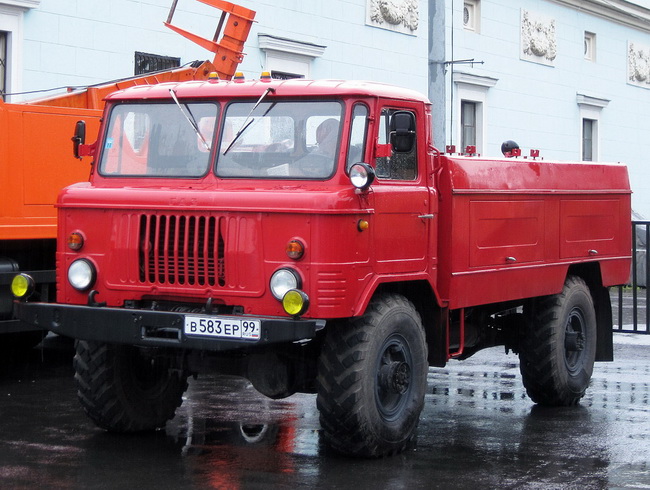  Еще в 1961 г, когда только-только были получены технические характеристики и габаритные чертежи ГАЗ-66 с Горьковского автомобильного завода, Особому конструкторскому бюро №8 из Прилук было поручено разработать целый ряд пожарных машин на этом шасси. С этого момента была начата разработка технического проекта, расчет и компоновка будущих автомобилей. Этот проект даже был защищен, но позднее оказалось, что с этой работой поторопились, так как шасси ГАЗ-66 задерживалось в производстве, а проект так и остался на бумаге. В 1964 г. вновь конструкторское бюро вернулось к этой теме. По чертежам ОКБ-8 Варгашинский завод противопожарного оборудования в 1965-66 г изготовил два опытных образца автоцистерну АЦП-20(66)-99 и машину связи и освещения АСОП-5(66)-90. Но автоцистерна в серию не пошла. Первой серийной моделью пожарной автоцистерны на шасси ГАЗ-66 становится АЦ-20(66)-104. Разработка её велась совместно с моделью 99, возможно в качестве более экономичной по затратам материала и низкой по трудоемкости постройки альтернативы. За счет отказа от кабины боевого расчета и кузова как такового удалось увеличить ёмкость цистерны до 1550 л. Выпуск машины был налажен с 1968 по 1971 г. С 1971 г. серийно стала выпускаться новая модернизация автоцистерны на базе автомобиля ГАЗ-66 АЦ-30(66)–146, на которой был установлен более мощный насос ПН-40У. Если со 115 л. с. двигателя насос ПН-20К на модели 104 чувствовал себя комфортно и даже мог обеспечить чуть более высокую производительность, чем теоретическая, то с установкой на шасси ГАЗ-66 стандартного насоса советской пожарной охраны ПН-40У ситуация поменялась. Мощность двигателя оказалась недостаточной, и насос заявленных 40л/с не развивал. Отсюда и производительность, указанная в марке автомобиля — 30 л/с (АЦ-30(66)-146). Автоцистерна АЦ-30(66)-146 выпускалась с 1971 по 1982 г. Всего было выпущено 10946 шт. 1977 год стал годом коренного преобразования пожарной техники на шасси ГАЗ-66. На смену автоцистерне модели 146 была разработана и построен опытный образец автоцистерны АЦ-30(66)-184. Эта автоцистерна по сравнению с предшественницей, моделью 146 имела совершенно иную конструкцию кузова.  Автоцистерна монтировалась на шасси автомобиля ГАЗ-66-01. На лонжеронах и кронштейнах рамы устанавливалась цистерна для воды, выполненная из листовой стали. Для гашения колебаний при движении цистерна снабжалась волноломом. В верхней части цистерны предусматривалась горловина с откидной крышкой, служащая для осмотра, ремонта и чистки её внутренней поверхности. По обеим сторонам цистерны устанавливались цельнометаллические 2-дверные левый и правый отсеки кузова, служащие для размещения пожарного оборудования. Двери их навешивались на скрытых петлях, а дверные проемы уплотнялись. В задней части машины между отсеками кузова находился цельнометаллический насосный отсек, в котором размещались центробежный насос с водопенными коммуникациями, бак для пенообразователя и рычаги управления двигателем. Насосный отсек снабжался двумя дверями: одной - для обслуживания насоса с коммуникациями, другой - для укладки и съема всасывающих рукавов и заливки пенообразователя в бак. В зимнее время насосный отсек обогревался с помощью батареи, через которую пропускались выхлопные газы двигателя. На автоцистерне установлен центробежный пожарный насос ПН-40УВ, предназначенный для подачи воды или воздушно-механической пены при тушении пожаров. Достаточно мощная для своего времени автоцистерна с достаточно разумным размещением оборудования. В 1979 году из запланированных 50 автоцистерн такой марки Варгашинским заводом не выпущено ни одной. В 1980 году планы растут еще выше — 155 единиц, а фактические показатели минимальны — всего 8 автоцистерн. Общее количество выпущенных  за три года автомобилей составляет всего 14 штук! В 1982 году модель 146 полностью снимается с производства, и препятствий к массовому выпуску АЦ-30(66)-184 больше нет. Наверстывая упущенное, до 1985 года будет выпущено свыше пяти с половиной тысяч автоцистерн.   Последней советской автоцистерной на шасси ГАЗ 66-11 становится модель 184А, она же, по всей видимости, АЦ-1,6-30 (66)-184. В январе 1987 года утверждено техническое задание на её проектирование. В 1988 году, появляется опытный образец, и с сентября по декабрь того же года он проходит заводские испытания. В самом конце года (26 декабря) автомобиль сдаётся Государственной приемочной комиссии, Она рекомендовала автомобиль к серийному производству.    В связи с начавшейся во второй половине 1980-х годов «горбачевской перестройкой» и, как следствие бардаком в стране, данных о производстве автоцистерн моделей 184 и 184А не сохранилось. Конструкция пожарной надстройки автомобиля оказалась настолько удачной, что её сначала применили на шасси ГАЗ-53-12, получив АЦ-30(53-12)-106Г, затем на АЦ-30(3307)-226. При этом емкость цистерны и набор ПТВ приводили в соответствие с возможностями шасси. А несколько лет спустя, в суровых производственных условиях начала 1990-х годов, она без особых переделок перекочевала с 226 модели на одну их первых российских автоцистерн АЦ-3,0-40 (131Н)-5A  на шасси ЗиЛ-131Н. С прекращением выпуска этого шасси на ЗиЛе в Москве, эту автоцистерну Варгашинский завод продолжил выпускать на полноприводных шасси ЗиЛ-433442 и АМУР-5313 автозавода в г. Новоуральске.Тактико-технические характеристики и основные тактические возможности автоцистерн легкого типаГАЗ-66 1964 – 99 г.  ГАЗ-66 – советский грузовой автомобиль с колёсной формулой 4×4; рамной конструкции, безкапотной компоновки; грузоподъёмностью 2 тонны. При разработке нового полноприводного грузовика команда конструкторов Горьковского автозавода опиралась на конструкцию 2-тонного внедорожного грузовика ГАЗ-63, выпускавшегося в 1948-68 г. Однако ГАЗ-66 стал автомобилем совершенно новой конструкции – бескапотником с откидывающейся кабиной. Первая партия грузовиков ГАЗ-66 была выпущена в 1962 году, а 1 июля 1964 года модель поступила в серийное производство. Автомобиль мог перевозить 2 тонны груза, имел большой дорожный просвет, подкачку шин и полный привод с использованием самоблокирующихся дифференциалов. Таким образом, обеспечивалась уникальная проходимость. 
 Помимо своих вездеходных качеств, ГАЗ-66 отличался ещё и небывалой прочностью. Дело в том, что при разработке автомобиля основной задачей была транспортировка и возможность сброса  грузовика из самолёта или вертолёта, это и обусловило легендарную неубиваемость.    В 1968 году в устройство машины была также внедрена система централизованного регулирования давления в шинах. ГАЗ-66 продержался на заводском конвейере, в разных модификациях, вплоть до 1995 года. Тогда ему на смену пришло построенное на той же платформе и снабжённое дизельными двигателями семейство полноприводных машин ГАЗ-3308 «Садко». Самый последний, 965 941-й по счёту, экземпляр ГАЗ-66 сошёл с конвейера Горьковского автозавода ровно в канун 35-летнего юбилея массового производства модели: 1 июля 1999 года. Но это была уже не серийная (конвейерная), а штучная сборка из оставшихся машинокомплектов.Основные ТТХ серийного ГАЗ-66-02 1968 – 1984 г.двигатель: ЗМЗ-66трансмиссияпроходимость№ п/п Показатели АЦ-30(66) (мод. 146) АЦ-30(66) (мод. 184) АЦ-2-30 (53А)-106В АЦ-1,6-30 (66)-184 1 Шасси ГАЗ-66 ГАЗ-66 ГАЗ-53А ГАЗ-66 2 Макс. скорость, км/ч 85 95 80 90 3 Число мест для боевого расчета, включая водителя 2 2 5 2 4 Масса с полной нагрузкой, кг 5930 6120 7200 6120 5 Мощность двигателя, кВт (л. с) 85(115) 85(115) 85(115) 85(115) 6 Марка насоса ПН-40У ПН-40УА ПН-40УВ ПН-40УВ 7 Подача воды при высоте всасывания 3,5 м, л/мин 1500 1800 1800 1800 8 Напор, м 80 90 90 90 9 9.1 9.2 Емкость, л: Цистерны для воды Бака пенообразователя 1500 - 1600 100 2000 120 1600 100 10 Время всасывания воды с высоты 7 м, с 40 40 32 40 11 11.1 11.2 11.3 Число (шт.) напорных рукавов диаметром, мм 66 51 77 10 6 - 10 6 - 3 6 8 10 6 - 12 12.1 12.2 12.3 12.4 Число (шт.) пожарных стволов: А Б СВП ГПС-600 2 2 - - 2 2 - 1 2 2 - 2 2 2 - 1 Без установки на водоисточник Без установки на водоисточник Без установки на водоисточник Без установки на водоисточник Без установки на водоисточник Без установки на водоисточник 13 13 13 Время работы от заправочных емкостей автоцистерны, мин: Время работы от заправочных емкостей автоцистерны, мин: Время работы от заправочных емкостей автоцистерны, мин: 13.1113.2 13.3 13.4 Одного ств.Б Одного ств.Б или одного А Одного ств.СВП-4 Одного генератора ГПС-600 7 3 - - 7,2 3,6 5,0 4,4 9 4,5 4,4 5,9 7,2 3,6 3,4 4,5 14 14.1 14.2 Количество пены, м3: Низкой кратности (К=10) Средней кратности (К=100) - - 16,7 160...170 20 200 16,7 167 15 15.1 15.2 Возможная площадь тушения пеной, м2 Низкой кратности J=0,1...0,15 л*(с*м2) Средней кратности при J=0,05...0,08 л*(с*м2) - - 27...18 55-56 34...23 68-42 27...18 54...34 грузоподъемность по шоссе, кг 2000 грузоподъемность по грунту, кг 2000 масса буксируемого прицепа, кг 2000 полная масса, кг 5850 снаряженная масса, кг 3440 габаритные размеры (ДхШхВ), мм 5655 х 2342 х 2440 размеры платформы (ДхШхВ), мм 3330 х 2050 х 890 колесная база, мм 3300 дорожный просвет, мм 315колея передних/ задних колес, мм 1800/ 1750 наружный радиус поворота, м 9,5 максимальная скорость, км/ч 85 расход топлива, л/100 км 31,5 объем топливного бака, л 105 х 2запас хода, км 666 карбюраторный, четырехтактный, 8-ми цилиндровый,
V-образный, верхнеклапанный, жидкостного охлаждениякарбюраторный, четырехтактный, 8-ми цилиндровый,
V-образный, верхнеклапанный, жидкостного охлаждениядиаметр цилиндра, мм 92 ход поршня, мм 80 рабочий объем, л 4,25 степень сжатия6,7 мощность двигателя, л.с. (кВт) 115 (84,6) при 3200 об/мин крутящий момент, кГс*м (Нм)29 (284,4) при 2000-2200 об/мин сцепление однодисковое, сухое коробка передачмеханическая, 4-х ступенчатая (синхронизаторы 3, 4 передачи)раздаточная коробка2-х ступенчатая (1:1 и 1,963:1)главная передачаконическая, гипоидного типа (6,83:1)размер шин12.00-18" преодолеваемый брод, м0,8 преодолеваемый подъем, град.30